Section 1 : Identification du produit et de la sociétéProducteur : 				ArianePlastAdresse :				4 Terrasse de Bretagne					57400 SARREBOURGTéléphone :				03 87 25 66 94Fax :					03 87 25 66 99Nom du produit :			PS conducteur électrique Utilisation générale :	Industrie de transformation des matières plastiquesTéléphone d’urgence :		06 52 04 34 31Section 2 : Dangers, risques et premiers secoursDescription des premiers secours Laver avec de l’eau. En cas de contact de la peau avec du plastique fondu, refroidir rapidement avec de l’eau.Ne pas tenter d’enlever le plastique sans assistance médicale. Symptômes et effets les plus importants, aigus et retardés marques de brûlure en cas de contact de la peau avec du plastique fondu.Indication de la nécessité éventuelle d’une prise en charge médicale immédiate et d’un traitement spécial.Grave brûlure de la peau. Traiter selon les symptômes.Section 3 : Compositions / Informaion sur les ingrédientsSection 4 : Mesure de lutte contre incendieMoyens d’extinction :Pulvérisation d’eau, mousse, dioxyde de carbone (CO2)Dangers particuliers résultant de la substance ou du mélange Oxydes de carbone et d’azote, fragments hydrocarbonés, styrène, autres gaz toxiques Conseils aux pompiers Aucun conseil particulierSection 5 : Mesure à prendre en cas de dispersion accidentelle Précautions individuelles, équipement de protection et procédures d’urgence :Précautions environnementales :Ne pas laisser les granulés contaminer les égouts, les eaux ou le sol Méthodes et matériaux de confinement et de nettoyageBalayer le déversement Référence à d’autres sections Contrôles d’exposition dans la section Méthodes de traitement des déchets dans la section Section 6 : Mesure à prendre en cas de dispersion accidentelle Précautions à prendre pour une manipulation sans danger Respecter les bonnes pratiques d`hygiène industrielle standardConditions d’un stockage sûr, y compris d’éventuelles incompatibilités Entreposer dans un endroit frais et sec dans des contenants hermétiquement fermés. Ne pas entreposer avec des agents oxydants.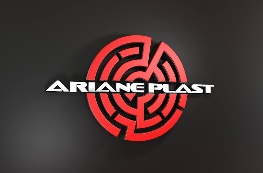 Fiche sécurité(REACH Regulation EC No. 453/2010)PS conducteur électriqueIdentifiant du document :PS ESD-TEC-001Révision : 1.0Date de révision : 06/10/2021Fiche sécurité(REACH Regulation EC No. 453/2010)PS conducteur électriqueDate de publication : 06/10/2021Révision : 1.0Date de révision : 06/10/2021Fiche sécurité(REACH Regulation EC No. 453/2010)PS conducteur électriquePage 1 sur 2Numéro CAS/CE et numéro d’enregistrementNom de l’ingrédientConcentrationClassificationCAS 1333-86-4 CE 215-609-9Noir de carbone10 – 30 %Non classé, valeur limite nationale d’exposition professionnelleCAS 100-42-5 CE 202-851-5 Index : 601-026-00-0Styrène< 0,1 %Flam. Liq. 3 H226 Skin Irrit. 2 H315 Eye Irrit. 2 H319 Acute Tox. 4 H332 STOT RE 1 H372 (organes de l'ouïe)